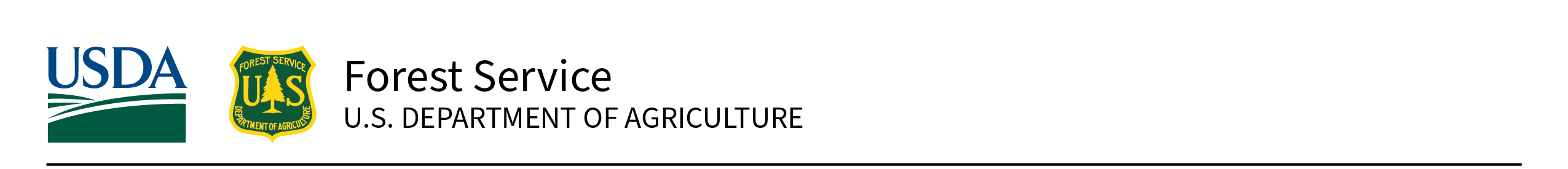 Shawnee National Forest Supervisor’s Office								Harrisburg, Illinois 62946Summer Intern NTE – Forestry Technician (Timber Sale Preparation)Announcement #:  22-NPT-SUM-NR-345-NTE	 GS-0499 GS 3 / 4Open in USA Jobs November 23 – December 7, 2021The Shawnee National Forest is currently seeking candidates for a summer intern position. The duty station is located at the Ranger Station in Vienna, Illinois.  Position will be open in USA Jobs from November 23 – December 7, 2021.This Pathways Internship temporary position is located on the Shawnee National Forest and will be working out of the Hidden Springs Ranger Station in Vienna, IL.  The position serves as an Intern NTE in support of the Forest Service Natural Resources Management and Biological Sciences Programs.   Specific disciplines covered in this position include primarily forestry and natural resource management but will also provide experience in wildlife biology, ecology, botany, recreation, biological sciences, and other related disciplines in the GS-0400 Group.This position is designed to provide a career-oriented introduction to the background, philosophy, concepts, and scope of the Forest Service Natural Resources Management and Biological Sciences functions and a practical understanding of the policies of the employing organization.   Assignments are temporary in nature and, in conjunction with formal education from an accredited educational institution, the Intern NTE will gain the necessary competencies for future career opportunities in the Natural Resources Management and Biological Sciences field.   Work assignments are selected to ensure that the Intern NTE receives on-the-job training and work experience in one or more program functions.  Major DutiesReceives training in the principles, concepts, work processes, and regulations of one or more functional areas of Natural Resources Management and Biological Sciences, primarily Forestry.  Work assignments are usually clear-cut and designed to provide experience in a variety of activities.On a scheduled basis, following the Pathways Participant Agreement, receives assignments in various Natural Resources Management and Biological Sciences functions to gain an understanding of the various program concepts and operations, develop an understanding of the total mission as well as organizational/functional interrelationships, and gain work experience through temporary work assignments in the Natural Resources Management and Biological Sciences field.Receives formal and on-the-job training in OPM, Department of Agriculture and Forest Service policies, rules, regulations, and procedures.Is instructed on the use of personal computers, and file and data management.  About the ForestThe Shawnee National Forest includes about 284,000 acres of National Forest System land and is the single largest publicly owned body of land in the State of Illinois.  The Forest sits at the confluence of the Mississippi and Ohio Rivers and is rich in history, reflecting the pioneer movement of Americans into the west. The Forest has 7 Wilderness Areas, 4 National Natural Landmarks, 4 heritage resource sites on the National Register of Historic Places, 2 National Scenic Byways, 80 designated Natural Areas: 10 of those designated as Research Natural Areas, 56 ecological areas, 14 botanical areas, 3 geological areas, and 7 zoological areas. Additional information about the Forest may be found at the Shawnee National Forest website. Primary Contact for Questions: Danielle Stephenson		E-mail: Danielle.stephenson@usda.govIf you are interested, please send the below form and a copy of your resume to Danielle Stephenson (Danielle.stephenson@usda.gov) at your earliest conveniance.Outreach Notice is located in the Forest Service Outreach Database at: https://fsoutreach.gdcii.com/?id=013D21D01B784ABFAAD7788E133BD436SHAWNEE NATIONAL FORESTOutreach Response FormSummer Intern – Forestry Technician (Timber sale preparation)GS-0499-3/4Vienna, ILPlease submit outreach as soon as possibleDanielle Stephenson, Danielle.Stephenson@usda.govName:Email Address:Mailing Address:Telephone Number:Current Employer:Current Region/Forest/District:Type of Appointment:Series and Grade (If Usfs):Current Position Title:How Did You Hear About This Opportunity? If not a current permanent (career or career-conditional) employee, are you eligible to be rehired under any of the following special authorities?persons with disabilitiesveterans recruitment Actdisabled veterans with 30% compensable disabilityveterans employment opportunities act of 1998former peace corps volunteerPathways Students Programother:Thank you for your interest in our vacancy!USDA Forest Service is an equal opportunity provider and employer.